MODALIDADES DE COMPRA, REQUISITOS Y DOCUMENTACIÓN A PRESENTAR PARA “EL RESTO DE LOS RUBROS"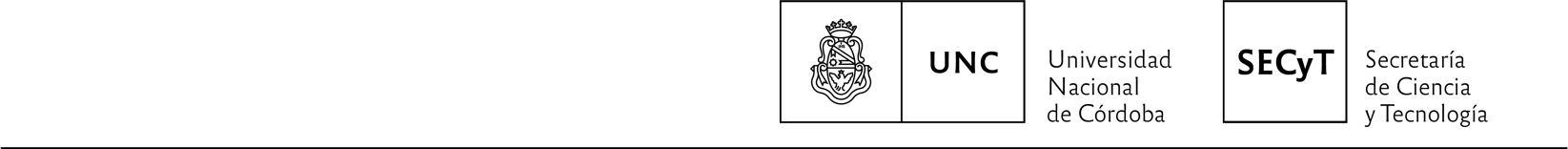 MODALIDADLÍMTES EN $DOCUMENTACIÓN “PREVIA” A LA CPRA.DOCUMENTACIÓN “POST.” A LA CPRA.Toma de precios$0 < Compra < U$S 5000Se deberá tener en cuenta dicho límite durante el plazo de 3 meses contados desde la fecha de la última compra.Presentar 1 (uno) presupuesto o proforma.  (dicha presentación es opcional)Factura original con leyenda completa del PICT.Comprobante de pago.Gastos de flete o envío, si los hubiera.Documentos de nacionalización si hubiera.Copia de roecyt en caso de pagos por comercio exteriorConcurso de preciosU$S 5000 < Cpra. < U$S 100000.Deberá iniciar el procedimiento de Concurso de precios.Factura original con leyenda completa del PICT.Comprobante de pago.Gastos de flete o envío, si los hubiera. Gastos de Aduana y Nac., si los hubiera. Copia de roecyt en caso de pagos por comercio exterior.Compra Directa(Según los casos aceptados en el M.A.O.)U$S 5000 < Cpra. < U$S 100000.Deberá presentar la documentación requerida para dar inicio a la Compra Directa según manual.El presupuesto a presentar deberá incluir la leyenda completa, tal como aparece en la factura final.Factura original con leyenda completa del PICT.Comprobante de pago.Gastos de flete o envío, si los hubiera. Gastos de Aduana, si los hubiera.